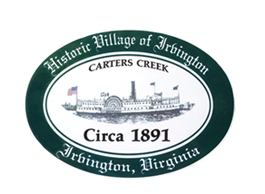 ORDINANCE 2021-2022 0lUCORDINANCE ADOPTING AN AMENDED 2021-2022 BUDGETWHEREAS, the Irvington Town Council ("Council") proposes to adopt an Amended 2021-2022 Budget for Irvington; andWHEREAS, a workshop open to the public was held October 14, 2021 during which Council discussed the proposed amendments to the 2021-2022 Budget, including a capital budget and related financial issues; and again at its Special Called meeting held November 18, 2021; andWHEREAS, a notice of a public hearing on the Budget was advertised November 24, 2021, and December 2, 2021 pursuant to VA Code Ann. Section 15.2-2506; andWHEREAS, a synopsis of the proposed Amended 2021-2022 Budget was advertised November 24, 2021, and December 2, 2021 pursuant to VA Code Ann. Section 15.2-2507; andWHEREAS, a public hearing on the proposed Amended 2021-2022 Budget was held on December 9, 2021; and WHEREAS, this Ordinance was read twice before approval, first at Council's meeting on December 9, 2021, and, second, at Council's meeting on January 13, 2022.BE IT ENACTED AND ORDAINED BY THE TOWN OF IRVINGTON, VIRGINIA, AS FOLLOWS:Council hereby adopts the Amended 2021-2022 Budget attached hereto and incorporated herein by this reference.This Ordinance is effective upon passage.BE IT FURTHER ORDAINED BY THE TOWN OF IRVINGTON, VIRGINIA thatthe Town of Irvington shall place this uncodified Ordinance, and the attached Amended 2021-2022 Budget, in the Minutes of its January 13, 2022 meeting.Attachment - Amended 2021-2022 Budget